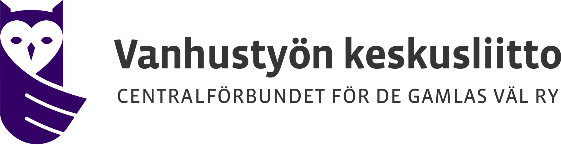 		ANSÖKAN OM MEDLEMSKAPMalms handelsväg 2600700 HELSINGFORSe-post: jasentoiminta@vtkl.fiVårt samfund ansöker om medlemskap i  - Centralförbundet för de gamlas väl rf. Föreningens/stiftelsens stadgar bifogas.Vårt samfund ansöker om medlemskap i  - Centralförbundet för de gamlas väl rf. Föreningens/stiftelsens stadgar bifogas.Vårt samfund ansöker om medlemskap i  - Centralförbundet för de gamlas väl rf. Föreningens/stiftelsens stadgar bifogas.Vårt samfund ansöker om medlemskap i  - Centralförbundet för de gamlas väl rf. Föreningens/stiftelsens stadgar bifogas.Vårt samfund ansöker om medlemskap i  - Centralförbundet för de gamlas väl rf. Föreningens/stiftelsens stadgar bifogas.Vårt samfund ansöker om medlemskap i  - Centralförbundet för de gamlas väl rf. Föreningens/stiftelsens stadgar bifogas.Vårt samfund ansöker om medlemskap i  - Centralförbundet för de gamlas väl rf. Föreningens/stiftelsens stadgar bifogas.Vårt samfund ansöker om medlemskap i  - Centralförbundet för de gamlas väl rf. Föreningens/stiftelsens stadgar bifogas.Vårt samfund ansöker om medlemskap i  - Centralförbundet för de gamlas väl rf. Föreningens/stiftelsens stadgar bifogas.Vårt samfund ansöker om medlemskap i  - Centralförbundet för de gamlas väl rf. Föreningens/stiftelsens stadgar bifogas.Vårt samfund ansöker om medlemskap i  - Centralförbundet för de gamlas väl rf. Föreningens/stiftelsens stadgar bifogas.Vårt samfund ansöker om medlemskap i  - Centralförbundet för de gamlas väl rf. Föreningens/stiftelsens stadgar bifogas.Vårt samfund ansöker om medlemskap i  - Centralförbundet för de gamlas väl rf. Föreningens/stiftelsens stadgar bifogas.Samfundets namnSamfundets namnAdressAdressPostnummerPostnummerOrtOrtOrtSamfundets hemkommunSamfundets hemkommunTelefonTelefonTelefonKontaktpersonKontaktpersonPostadress (ifall annan än ovanstående):Postadress (ifall annan än ovanstående):Postadress (ifall annan än ovanstående):Postadress (ifall annan än ovanstående):Postadress (ifall annan än ovanstående):Postadress (ifall annan än ovanstående):Postadress (ifall annan än ovanstående):Postadress (ifall annan än ovanstående):Postadress (ifall annan än ovanstående):Postadress (ifall annan än ovanstående):Postadress (ifall annan än ovanstående):Postadress (ifall annan än ovanstående):Postadress (ifall annan än ovanstående):AdressAdressPostnummerPostnummerOrtOrtOrt/20Ort och datumOrt och datumOrt och datumOrt och datumOrt och datumOrt och datumOrt och datumOrt och datumOrt och datumOrt och datumUnderskriftUnderskriftUnderskriftUnderskriftUnderskriftUnderskriftUnderskriftUnderskriftUnderskriftUnderskriftBefattning I samfundetBefattning I samfundetBefattning I samfundetBefattning I samfundetBefattning I samfundetBefattning I samfundetBefattning I samfundetBefattning I samfundetBefattning I samfundetBefattning I samfundetVänligen bifoga föreningens/samfundets stiftelseurkunder och stadgar.Vi hoppas också att ni kan skicka en broschyr eller annat material som beskriver ert samfund och/eller dess verksamhetsenheter.Ytterligare information gällande ansökandet av medlemskap samt om centralförbundets verksamhet: jasentoiminta@vtkl.fiVänligen bifoga föreningens/samfundets stiftelseurkunder och stadgar.Vi hoppas också att ni kan skicka en broschyr eller annat material som beskriver ert samfund och/eller dess verksamhetsenheter.Ytterligare information gällande ansökandet av medlemskap samt om centralförbundets verksamhet: jasentoiminta@vtkl.fiVänligen bifoga föreningens/samfundets stiftelseurkunder och stadgar.Vi hoppas också att ni kan skicka en broschyr eller annat material som beskriver ert samfund och/eller dess verksamhetsenheter.Ytterligare information gällande ansökandet av medlemskap samt om centralförbundets verksamhet: jasentoiminta@vtkl.fiVänligen bifoga föreningens/samfundets stiftelseurkunder och stadgar.Vi hoppas också att ni kan skicka en broschyr eller annat material som beskriver ert samfund och/eller dess verksamhetsenheter.Ytterligare information gällande ansökandet av medlemskap samt om centralförbundets verksamhet: jasentoiminta@vtkl.fiVänligen bifoga föreningens/samfundets stiftelseurkunder och stadgar.Vi hoppas också att ni kan skicka en broschyr eller annat material som beskriver ert samfund och/eller dess verksamhetsenheter.Ytterligare information gällande ansökandet av medlemskap samt om centralförbundets verksamhet: jasentoiminta@vtkl.fiVänligen bifoga föreningens/samfundets stiftelseurkunder och stadgar.Vi hoppas också att ni kan skicka en broschyr eller annat material som beskriver ert samfund och/eller dess verksamhetsenheter.Ytterligare information gällande ansökandet av medlemskap samt om centralförbundets verksamhet: jasentoiminta@vtkl.fiVänligen bifoga föreningens/samfundets stiftelseurkunder och stadgar.Vi hoppas också att ni kan skicka en broschyr eller annat material som beskriver ert samfund och/eller dess verksamhetsenheter.Ytterligare information gällande ansökandet av medlemskap samt om centralförbundets verksamhet: jasentoiminta@vtkl.fiVänligen bifoga föreningens/samfundets stiftelseurkunder och stadgar.Vi hoppas också att ni kan skicka en broschyr eller annat material som beskriver ert samfund och/eller dess verksamhetsenheter.Ytterligare information gällande ansökandet av medlemskap samt om centralförbundets verksamhet: jasentoiminta@vtkl.fiVänligen bifoga föreningens/samfundets stiftelseurkunder och stadgar.Vi hoppas också att ni kan skicka en broschyr eller annat material som beskriver ert samfund och/eller dess verksamhetsenheter.Ytterligare information gällande ansökandet av medlemskap samt om centralförbundets verksamhet: jasentoiminta@vtkl.fiVänligen bifoga föreningens/samfundets stiftelseurkunder och stadgar.Vi hoppas också att ni kan skicka en broschyr eller annat material som beskriver ert samfund och/eller dess verksamhetsenheter.Ytterligare information gällande ansökandet av medlemskap samt om centralförbundets verksamhet: jasentoiminta@vtkl.fiVänligen bifoga föreningens/samfundets stiftelseurkunder och stadgar.Vi hoppas också att ni kan skicka en broschyr eller annat material som beskriver ert samfund och/eller dess verksamhetsenheter.Ytterligare information gällande ansökandet av medlemskap samt om centralförbundets verksamhet: jasentoiminta@vtkl.fiVänligen bifoga föreningens/samfundets stiftelseurkunder och stadgar.Vi hoppas också att ni kan skicka en broschyr eller annat material som beskriver ert samfund och/eller dess verksamhetsenheter.Ytterligare information gällande ansökandet av medlemskap samt om centralförbundets verksamhet: jasentoiminta@vtkl.fiVänligen bifoga föreningens/samfundets stiftelseurkunder och stadgar.Vi hoppas också att ni kan skicka en broschyr eller annat material som beskriver ert samfund och/eller dess verksamhetsenheter.Ytterligare information gällande ansökandet av medlemskap samt om centralförbundets verksamhet: jasentoiminta@vtkl.fi